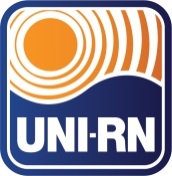 LIGA DE ENSINO DO RIO GRANDE DO NORTECENTRO UNIVERSITÁRIO DO RIO GRANDE DO NORTEPORTARIAS - ANO 2018NºAssuntoData001/2018Nomear Profa Ursula Bezerra Coord Curso Direito 02 janeiro002/2018Nomear Profa Ana Jarvis Melo Coord Curso Administração17 janeiro003/2018Nomear Profa Adriana Coura Coord Curso de Psicologia19 janeiro004/2018Exonerar Prof. Walber Cunha Lima Coord Curso Direito31 janeiro005/2018Exonerar Profa Catarina da Silva Coord Administração31 janeiro006/2018Exonerar Rocelly Dayane Coord  Psicologia31 janeiro007/2018Exonerar Profa Vânia Vaz Coord Adjunta Direito31 janeiro008/2018Nomear Profa  Adriana Gomes Coord Adjunta Direito01 fever009/2018Proceder alterações no NDE Curso Direito16 fever010/2018Proceder alterações no Colegiado Curso Direito16 fever011/2018Proceder alterações no Núcleo Psicopedagógico do UNI-RN16 fever012/2018Designar Prof Walber Cunha Lima Coord TC Curso Direito16 fever013/2018Designar Profa Rocelly Dayane Coord Estágios Psicologia16 fever014/2018Proceder alterações Compos no UNINEAT do UNI-RN20 fever015/2018Reconduzir e nomear Comissão Eleitoral para eleição DCE20 fever016/2018Designar Prof Erick Leonardo Pereira Coord Adjunto Psicologia15 março017/2018Proceder alterações Colegiado Curso Educação Física - Licenc15 março018/2018Aprovar valores monet, periodic e descontos parcelas na Pós15 março019/2018Proceder alterações Colegiado Curso Ciências Contábeis05 abril020/2018Constituir novo Conselho Editorial Revista UNI-RN10 abril021/2018Atualizar NDE Engenharia Civil10 abril022/2018Proceder alterações Colegiado Engenharia Civil10 abril023/2018Criação Curso Espec Prescrição e Period Treinam Físico10 abril024/2018Criação Curso Direito Previdenciário13 abril025/2018Criação Curso MBA Consult e Gestão Negócios13 abril026/2018Designar Profa Sônia Cristina Coord Institucional no PIBID18 abril027/2018Atualizar membros NDE Psicologia20 abril028/2018Atualizar membros Colegiado Psicologia20 abril029/2018Nomear Patrícia Falcone como Pesquisador Institucional UNI-RN20 abril030/2018Designar Profa Marianna Carla Maia Coord TCC Psicologia20 abril031/2018Aprovar Ad referendum atualização PPC  Ed.Física Licenc20 abril032/2018Proceder alterações CPA 03 maio033/2018Criar Núcleo Educação e Gestão Ambiental05 maio034/2018Designar Jéssica Gabrielly Coord. Núcleo Carreiras  e Egressos02 maio035/2018Criar o Núcleo de Extensão e Responsabilidade Social02 maio036/2018Designar Ana Cláudia da Silva  cargo Ouvidora do UNI-RN02 maio037/2018Nomear Fátima Cristina Procuradora Educacional Institucional09 maio038/2018Atualizar Conselho Editorial Revista Estudos Jurídicos –UNI-RN10 maio039/2018Proceder alterações Colegiado Curso Administração11 maio040/2018Atualizar NDE Curso Administração11 maio041/2018Aprovar, Ad referendum remanejamento vagas Ed. Física p/ noite15 maio042/2018Destituir Ronald Fábio Campos da Pró-Reitoria Administrativa18 junho043/2018Criar Diretoria Financeira12 julho044/2018Proceder alterações CPA01 agosto045/2018Designar Profa Roseanne Azevedo Assessoria Planejamento01 agosto046/2018Atualizar NDE Serviço Social01 agosto047/2018Nomear Profa Deyse Silvana Sena Coord Estágios Serviço Social01 agosto048/2018Designar Prof. Carlos Gomes Moura Coord Estágios Engenharia01 agosto049/2018Nomear Prof. Flávio Emílio Coord TCC Curso Administração01 agosto050/2018Designar Prof. Flávio Emílio Coord Estágio Administração01 agosto051/2018Extinguir impressão apostilas turmas novas Graduação e Pós10 agosto052/2018Proceder alterações NDE Ciências Contábeis10 agosto053/2018Criar Curso Espec em Educação Física Escolar11 agosto054/2018Criar Curso Espec em Dimens, Patol, Terap e Tec Estrut Concreto11 agosto055/2018Criar Curso Espec Fisioterapia Manipul em Ortop e Traumatologia11 agosto056/2018Criar Curso Espec Fitness e Personal Training11 agosto057/2018Criar Curso Espec Fisiologia Exerc e Presc Clínica Treinamento11 agosto058/2018Proceder alterações Colegiado Educação Física - Bacharelado03 setemb059/2018Proceder alterações NDE Educação Física - Bachareldo03 setemb060/2018Proceder alterações Colegiado Curso Nutrição14 setemb061/2018Proceder alterações NDE Curso Nutrição14 setemb062/2018Designar Profa Juliana Raquel Coord. Curso Enfermagem01 outubr063/2018Constituir Comissão Acomp Proc Credenc UNI-RN/EAD09 outubr064/2018Criar Comissão Perm Parcelamentos Anuidades Cursos07 novem065/2018Criar Curso MBA Empreend, Mark Digital e Startups27 novem066/2018Criar Curso Espec. em Enfer.Centro Cirurgico e Centro mater e esteriliz  05 dezem067/2018Destituir Izete Soares Pereira da Coord Curso Serviço Social12 dezem068/2018Destituir Ana Járvis Campos da Coord Curso Administração 12 dezem